Tytuł operacji: Otwarcie działalności gospodarczej świadczącej usługi gastronomiczne –                          Andżelika FlorekNumer wniosku:  30/PP/2016 Kwota dofinansowania:     50.000 złCel ogólny LSR:     Poprawa sytuacji na lokalnym rynku pracy.Cel szczegółowy:    Tworzenie i rozwój przedsiębiorczości.Wskaźnik:               Liczba zrealizowanych operacji polegających na utworzeniu nowego                                przedsiębiorstwaOpis operacji:Realizacja operacji polegała na otwarciu pizzerii w miejscowości Budzyń, która oprócz tradycyjnej pizzy oferuje również fastfood, dania obiadowe, zupy i inne dania. W ramach otrzymanych środków zakupiono: dwie szafy mrożnicze, dwa bemary elektryczne, bezprzewodowy nóż do kebaba, frytkownica, komplet do SOUS VIDE, kontakt grill podwójny, dwie kuchenki mikrofalowe, kuchnię z piekarnikiem elektrycznym, lampę owadobójczą, mikser planetarny, szafę chłodniczą, stół chłodniczy, taboret gazowy, urządzenie do kebaba, syfon do bitej śmietany, maszynę do mięsa, zmywarkę, 4 torby izolacyjne, krajalnicę do wędlin, 3 termosy gastronomiczne,  4 pojemniki termoizolacyjne, 2 garnki, 6 desek do krojenia prasę do hamburgerów oraz artykuły promocyjne.Z oferty można skorzystać w lokalu lub zamówić z dowozem. Adres: 64-840 Budzyń, ul. Dworcowa 17ahttps://www.facebook.com/Pizzeria-U-Florka-137798063449436/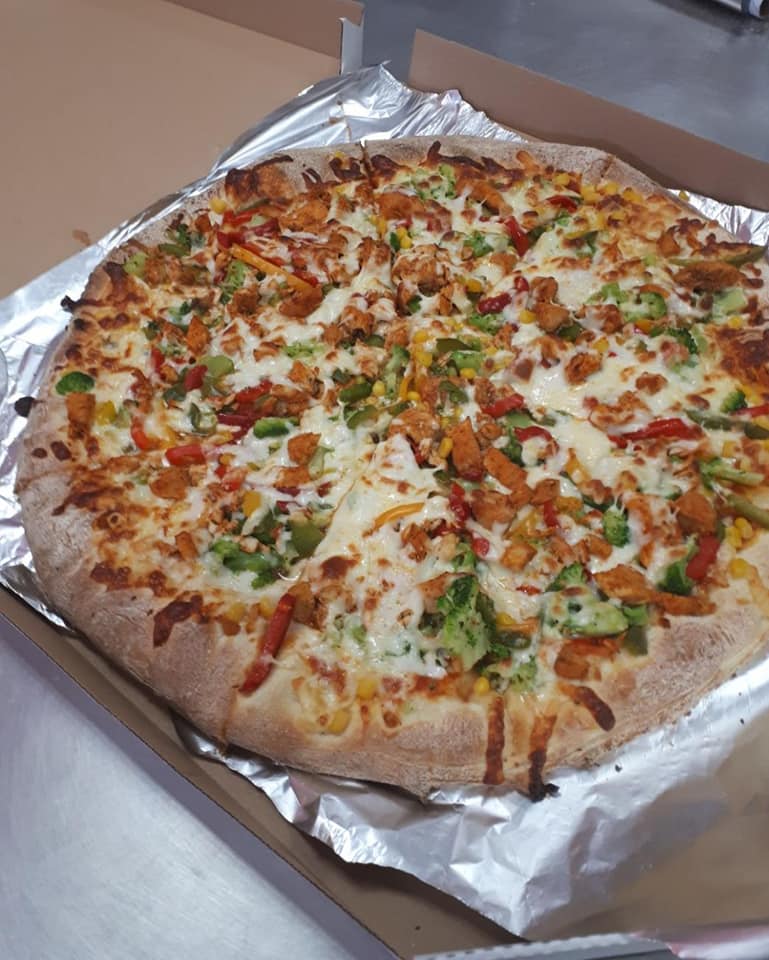 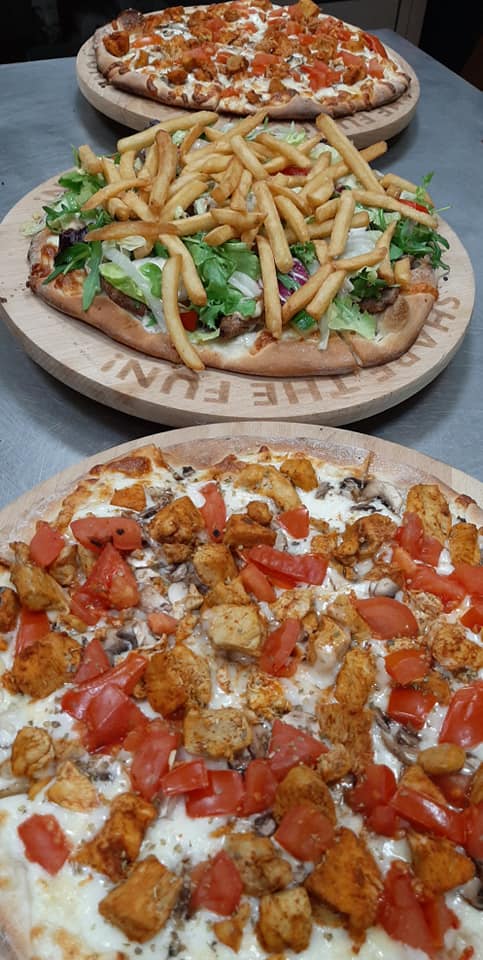 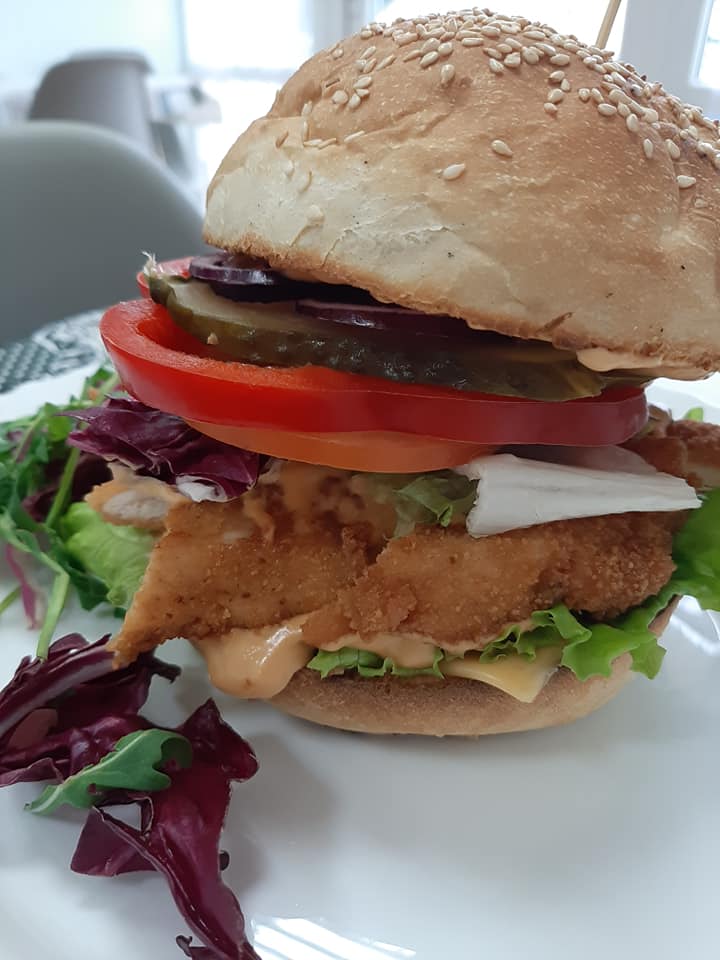 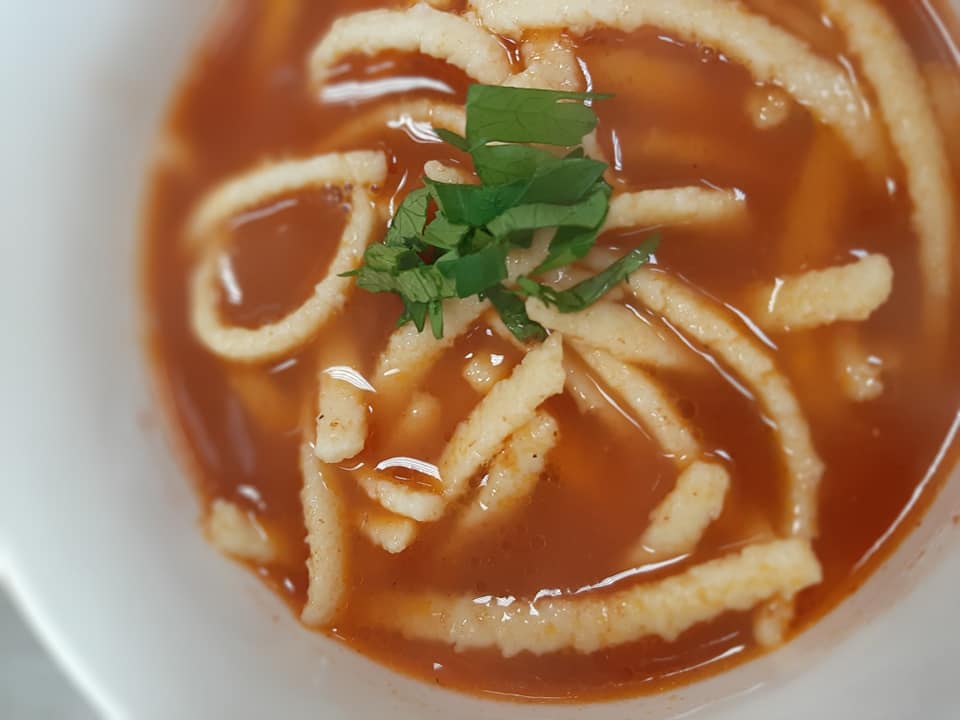 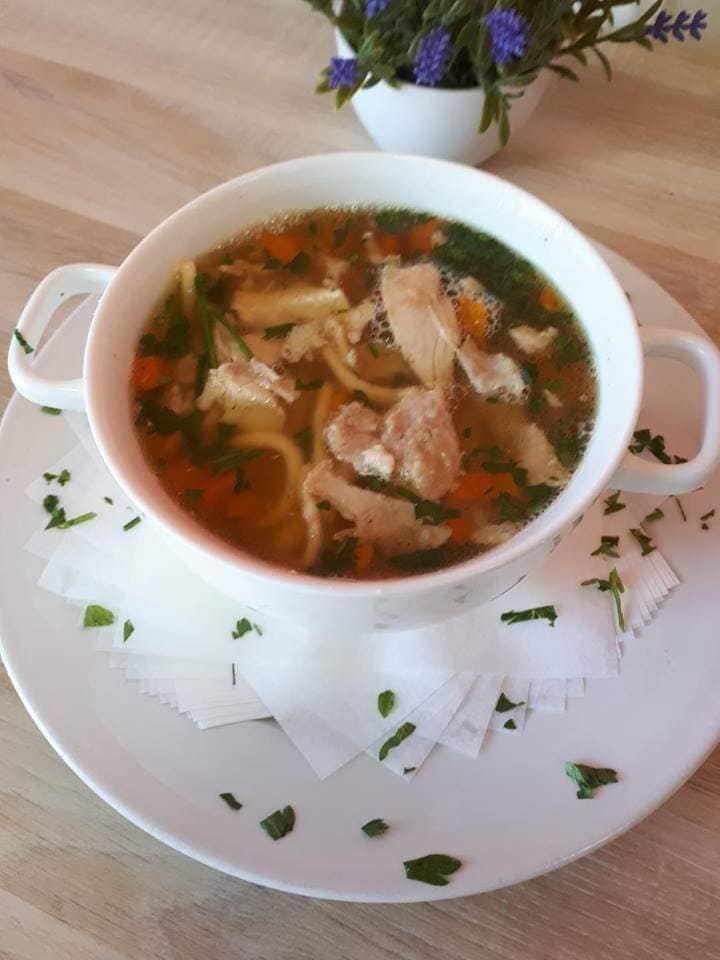 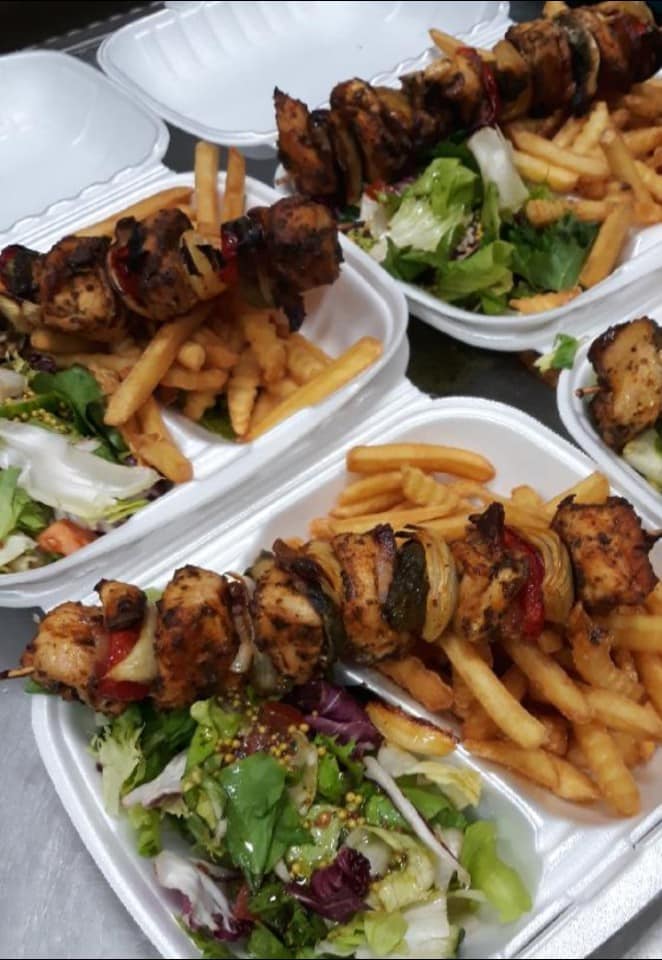 